	                                 UNIVERSIDAD JOSÉ CARLOS MARIÁTEGUI 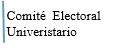 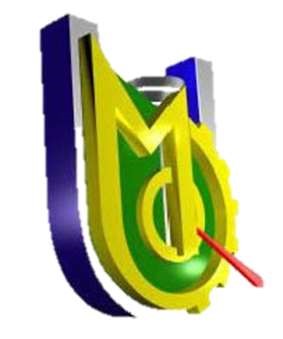 COMITÉ ELECTORAL UNIVERSITARIO ELECCIONES COMPLEMENTARIAS DE DOCENTES REPRESENTANTES ANTE ASAMBLEA UNIVERSITARIA Periodo 2023 - 2024DENOMINACION DE LA LISTA: ............................................................................................................. Leyenda:   Gr. Ac  =  Grado Académico.    	 	                Categ.   =  Categoría.                                                         Moquegua,  …… de Abril de 2023Nro Gr.Ac. Categ. APELLIDOS Y NOMBRES FACULTAD DNI 1 2 3 